Publicado en España el 16/06/2016 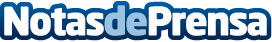 Giti Tire lanza el nuevo GT Radial Maxmiler WT2 para vehículos comercialesRecientemente también ha hecho su debut europeo, el nuevo neumático insignia de Giti Tire en UHP: GT Radial SportActive
Datos de contacto:Soledad Olalla CorcesNota de prensa publicada en: https://www.notasdeprensa.es/giti-tire-lanza-el-nuevo-gt-radial-maxmiler_1 Categorias: Internacional Nacional Automovilismo Logística Industria Automotriz Innovación Tecnológica http://www.notasdeprensa.es